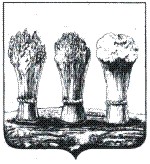 Управление образования города ПензыП Р И К А З      31.08.2020		  	            			№ 122Об установлении стоимости питания обучающихся, получающих начальное общее образование в муниципальных общеобразовательных учреждениях города Пензы        В соответствии со ст. 37 Федерального закона Российской Федерации               от 29.12.2012 № 273-ФЗ «Об образовании в Российской Федерации», постановлением Правительства Российской Федерации от 20.06.2020 № 900 «О внесении изменений в государственную программу Российской Федерации «Развитие образования», постановления Правительства Пензенской области от 24.08.2020 г. № 579-пП «О внесении изменений в государственную программу Пензенской области «Развитие образования в Пензенской области», утвержденную постановлением Правительства Пензенской области от 30.10.2013 № 804-пП, требованиями СанПиН 2.4.5.2409-08, постановлением администрации города Пензы от 11.09.2019 № 1752 «Об утверждении муниципальной программы города Пензы «Развитие образования в городе Пензе на 2020 - 2026 годы», а также руководствуясь Положением об Управлении образования городаП Р И К А З Ы В А Ю:1. Установить стоимость бесплатного горячего питания для обучающихся, получающих начальное общее образование в муниципальных общеобразовательных учреждениях города Пензы, в размере 73 рублей 85 копеек в день (один раз).2. Производить финансирование расходов по питанию вышеназванных обучающихся муниципальных общеобразовательных учреждений г. Пензы в пределах бюджетных ассигнований, предусмотренных в рамках реализации муниципальной программы города Пензы «Развитие образования в городе Пензе на 2020 - 2026 годы», утвержденной постановлением администрации города Пензы от 11.09.2019 № 1752.3. Действие настоящего приказа распространяется на правоотношения, возникшие с 01.09.2020 г.4. Отделу дополнительного образования, опеки, попечительства и кадрового обеспечения (Е.В. Жукова) опубликовать настоящий приказ в средствах массовой информации.5. Отделу общего образования и информационного обеспечения                     (М.К. Шарошкина) разместить настоящий приказ на официальном сайте Управления образования города Пензы в информационно-телекоммуникационной сети Интернет.        6. Контроль за исполнением настоящего приказа возложить на начальника отдела общего образования и информационного обеспеченияМ.К. Шарошкину.Начальник 							             Ю. А. Голодяев